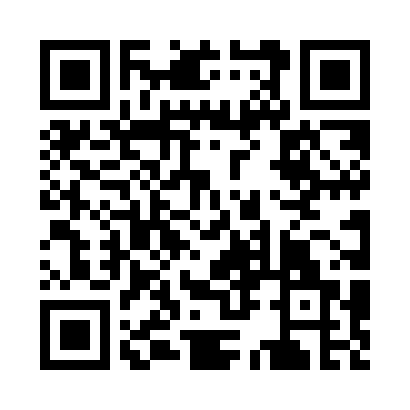 Prayer times for Midale, Montana, USAMon 1 Jul 2024 - Wed 31 Jul 2024High Latitude Method: Angle Based RulePrayer Calculation Method: Islamic Society of North AmericaAsar Calculation Method: ShafiPrayer times provided by https://www.salahtimes.comDateDayFajrSunriseDhuhrAsrMaghribIsha1Mon3:175:181:175:319:1511:162Tue3:185:191:175:319:1511:163Wed3:185:191:175:319:1411:164Thu3:195:201:175:319:1411:165Fri3:195:211:175:319:1411:156Sat3:205:221:185:319:1311:157Sun3:205:231:185:319:1311:158Mon3:215:231:185:319:1211:159Tue3:215:241:185:319:1111:1510Wed3:225:251:185:319:1111:1411Thu3:225:261:185:319:1011:1412Fri3:235:271:185:319:0911:1413Sat3:235:281:195:319:0911:1314Sun3:255:291:195:309:0811:1215Mon3:275:301:195:309:0711:1016Tue3:295:311:195:309:0611:0817Wed3:305:321:195:309:0511:0618Thu3:325:331:195:299:0411:0519Fri3:345:341:195:299:0311:0320Sat3:365:351:195:299:0211:0121Sun3:385:371:195:299:0110:5922Mon3:405:381:195:289:0010:5723Tue3:425:391:195:288:5910:5524Wed3:445:401:195:278:5810:5325Thu3:465:411:195:278:5610:5126Fri3:485:431:195:278:5510:4927Sat3:505:441:195:268:5410:4728Sun3:525:451:195:268:5310:4529Mon3:555:461:195:258:5110:4330Tue3:575:481:195:258:5010:4031Wed3:595:491:195:248:4910:38